Radio BilingüeBoard of DirectorsFinance Committee Meeting NoticeThe Radio Bilingüe Board of Directors Finance Committee will meet on Wednesday, November 15, 2023 at 12:00 PM Pacific Time. This will be a virtual meeting.This meeting is open to the public. For information on the Radio Bilingüe Board of Directors Finance Committee meeting please call (559) 455-5757.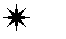 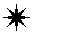 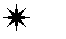 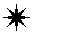 Aviso de Junta del Comité de Finanzasde la Mesa Directiva de Radio BilingüeEl Comité de Finanzas de la Mesa Directiva de Radio Bilingüe se reunirá el miercoles 15 de Noviembre de 2023, a las 12:00 del mediodía, hora del Pacífico. La reunión será virtual y estará abierta al público.Para obtener más información sobre la reunión del Comité de Finanzas de la Mesa Directiva de Radio Bilingüe, por favor llame al área (559) 455-5757.